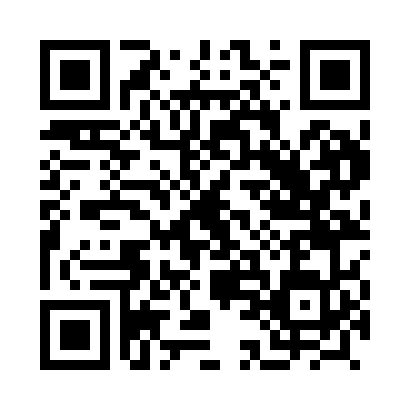 Prayer times for Zonda, PakistanMon 1 Jul 2024 - Wed 31 Jul 2024High Latitude Method: Angle Based RulePrayer Calculation Method: University of Islamic SciencesAsar Calculation Method: ShafiPrayer times provided by https://www.salahtimes.comDateDayFajrSunriseDhuhrAsrMaghribIsha1Mon3:275:1012:204:047:309:132Tue3:275:1012:204:057:309:133Wed3:285:1112:214:057:309:134Thu3:295:1112:214:057:309:135Fri3:295:1212:214:057:309:126Sat3:305:1212:214:057:309:127Sun3:315:1312:214:057:309:118Mon3:315:1312:214:067:299:119Tue3:325:1412:224:067:299:1110Wed3:335:1412:224:067:299:1011Thu3:345:1512:224:067:299:0912Fri3:355:1612:224:067:289:0913Sat3:355:1612:224:067:289:0814Sun3:365:1712:224:067:279:0815Mon3:375:1712:224:067:279:0716Tue3:385:1812:224:067:279:0617Wed3:395:1912:224:077:269:0518Thu3:405:1912:234:077:269:0519Fri3:415:2012:234:077:259:0420Sat3:425:2012:234:077:259:0321Sun3:435:2112:234:077:249:0222Mon3:445:2212:234:077:239:0123Tue3:455:2212:234:077:239:0024Wed3:465:2312:234:077:228:5925Thu3:475:2412:234:077:218:5826Fri3:485:2512:234:067:218:5727Sat3:495:2512:234:067:208:5628Sun3:505:2612:234:067:198:5529Mon3:515:2712:234:067:198:5430Tue3:525:2712:234:067:188:5331Wed3:535:2812:234:067:178:52